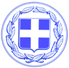 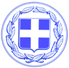         Κως,  15 Μαρτίου 2017ΔΕΛΤΙΟ ΤΥΠΟΥΟ Πρόεδρος της Μαρίνας κ.Σεβαστιανός Μαραγκός, έκανε την ακόλουθη δήλωση:‘’ Θέλω να καταστήσω σαφές και απόλυτα ξεκάθαρο ότι η Επιτροπή Αξιολόγησης και η επιτροπή εξέτασης των ενστάσεων για τον ηλεκτρονικό διαγωνισμό ‘’Παροχή Υπηρεσιών Φύλαξης Τουριστικού Λιμένα Κω-Καταφυγίου Μανδρακίου Κω’’, έχουν την πλήρη και απόλυτη εμπιστοσύνη τόσο του Προέδρου  και της πλειοψηφίας του διοικητικού συμβουλίου της Μαρίνας όσο και της Δημοτικής Αρχής.Τα μέλη τους είναι υπάλληλοι με επάρκεια, γνώση και απόλυτη προσήλωση στους κανόνες της νομιμότητας.Σε ότι αφορά στην νέα ανακοίνωση του ‘’Οράματος’’, οφείλω να παρατηρήσω ότι η διαφάνεια και η νομιμότητα δεν συναντήθηκαν ποτέ με την προηγούμενη δημοτική αρχή.Ο ηλεκτρονικός διαγωνισμός για τη φύλαξη της Μαρίνας είναι απόλυτα διαφανής, στο Δήμο Κω πλέον γίνονται αδιάβλητοι διαγωνισμοί με απόλυτο σεβασμό της κείμενης νομοθεσίας και των διαδικασιών που προβλέπονται ’’.			 Γραφείο Τύπου Δήμου Κω